令和２年度　日新児童センター　利用者アンケート調査結果【実施期間】令和3年2月1日(月）～15日（月）【対象者】日新児童センター利用者【回収件数】76件（児童38件　中高生0件　保護者38件）【調査方法】施設内にアンケート用紙を設置、回収ボックスにて回収。<児童センター　保護者>1 施設利用のしやすさについて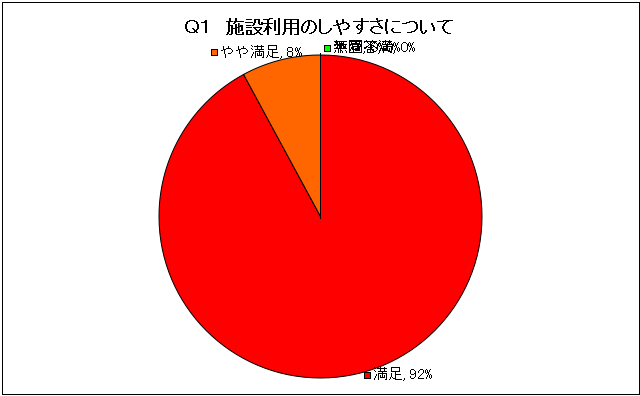 【保護者からの意見）】・お便りで楽しくわかりやすく案内されているので行ってみたい気持ちになる【指定管理者考察】２ 手続きのしやすさについて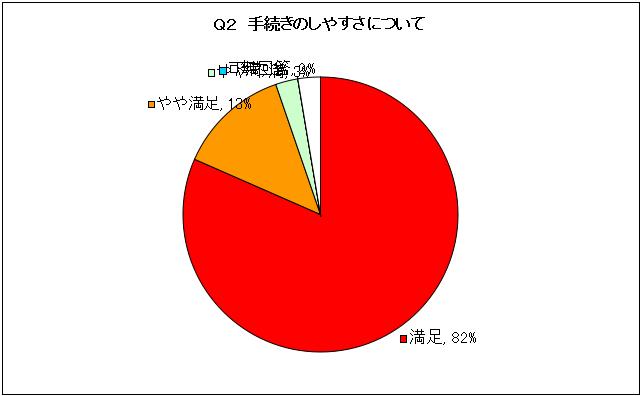 【保護者からの意見】・わかりやすく説明があるので困ったことはない・毎年同じ手続きをする点です【指定管理者考察】３ 施設の開館時間について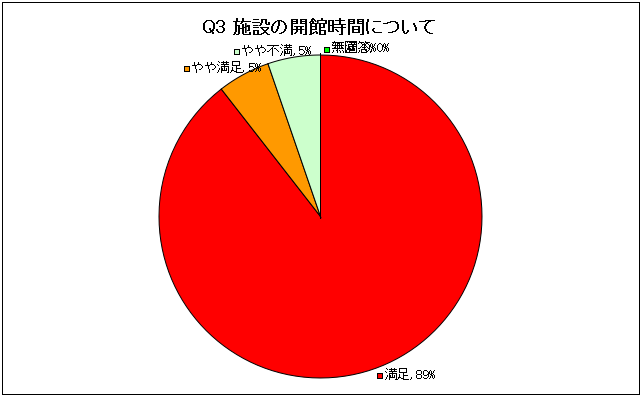 【保護者からの意見】・長期休暇や臨時休校時、7:30から開館希望・ちょうどよいです・8時から仕事の為、せめて土曜日は7時30分から開館してほしい【指定管理者考察】４ 職員の応対について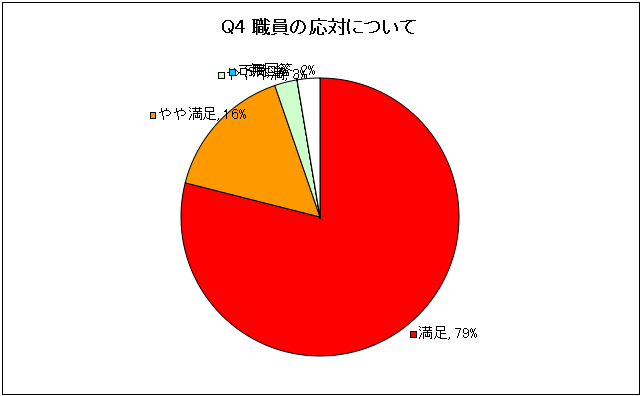 【保護者からの意見】・皆様親切で子どもも好いています・子どもの今日の様子等、必ず教えてくださっています。ありがとうございます。【指定管理者考察】５　児童センターの行事について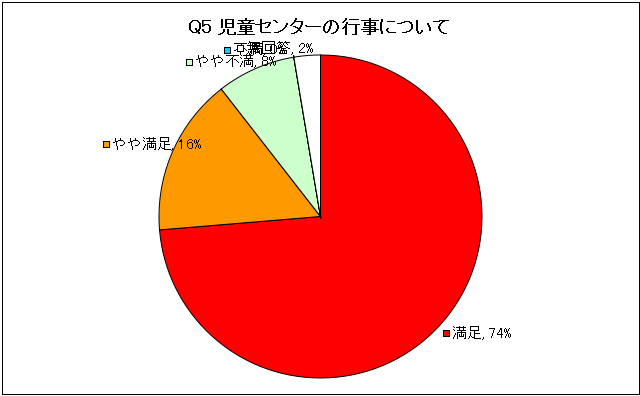 【保護者からの意見】・コロナが落ち着いたらもう少し行事をやってほしい・コロナ禍でもイベントを開催して頂きありがたいです・不満はあるが、コロナもあり、不安あり。・コロナ禍でも対策を取りながら、実施して下さりありがとうございます。・利用予定がある日でも申し込まないと参加できないところ【指定管理者考察】６　センター内の備品や器具の充実度について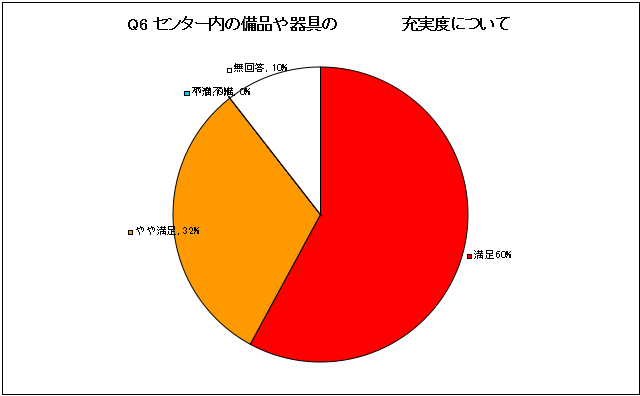 【保護者からの意見】・中に入ってみたことがないのでよくわかりません・子どもからききました。私は中に入っていないので・何があるかよくわかりません【指定管理者考察】７　備品や器具の使いやすさについて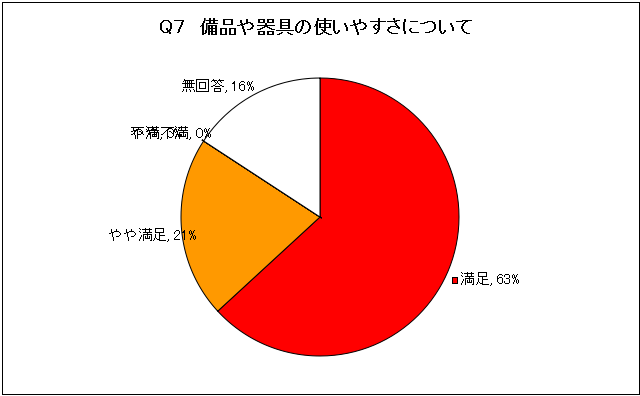 【保護者からの意見】・よくわかりません・中に入ってみたことがないのでよくわかりません・何があるかよくわかりません【指定管理者考察】８　センターを利用するお子さんの様子について【保護者からの意見】・よくわかりません・喜んで利用させてもらいありがたいことです・にぎやかすぎで疲れてしまうことが多いようです【指定管理者考察】９　他の児童センターを利用したことはありますか？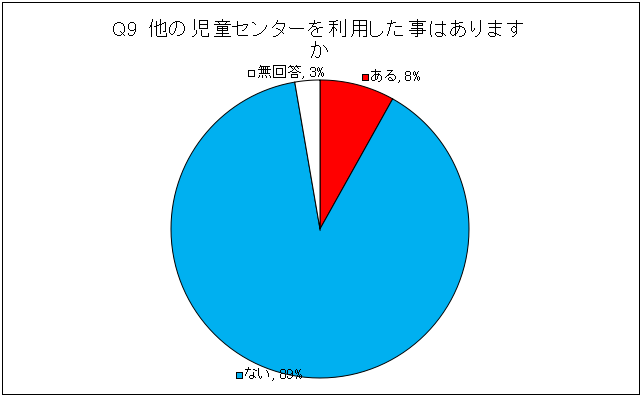 【他の児童センターと比べてどうですか（保護者からの意見）】・間取りも違うのでそれぞれに良いところがあると思いました・それぞれ施設により、あるおもちゃなど違いますがどちらもキレイで利用しやすかったです。【指定管理者考察】10　自由記入【保護者からの意見】・小学校の臨時休校の時も利用できるのはとても助かります。いつもありがとうございます。・2020年から先生方が変わり、前と違うのでなかなか慣れないです。システムの違いなどがいまだによくわからないです。・学校の時間割によって遊びに行ける時間が限られてるので何曜日はドッチボール、など固定されると楽しみにしているものが遊べない事が多いらしいので工夫してもらえると助かります。・児童が安心して利用できる公共の場として、また、保護者の不安や負担を軽減してくれる児童クラブとして本当に有難く思い感謝しています。これからも開かれた場所として地域に必要とされる児童センターを利用し続けたいと思います。・いつもありがとうございます・先生方が優しく、バス通学の娘も安心して預けています。また、娘に「学童での楽しみを」気遣って下さっている一戸先生には感謝でいっぱいです。・先生方には、いつも本当によくして頂いております。お楽しみ会もいろいろ考えてくださりまた、学校の宿題もするところまでして下さり感謝しております。Q4のとおり、生徒をよく見ていて下ってありがとうございます。息子は児童センターが大好きです。これからも大変ではございますがどうぞよろしくお願いします。・いつもお世話になり、とても助かっています。ありがとうございます。先述しましたが、色々なタイプのお子さんがいると思いますので職員の方も目配り大変かと想像はします。また、何かあった時の対応にも職員の先生方の人数を確保していただきたいです。よろしくお願いします。シダックスさんへの要望になるかもしれませんが・子供が楽しく利用できているので私も安心しています。コロナのことを考えながらイベントなど楽しめるようにして頂けて感謝しています。・いつもお世話になっております♪先生方や子供達やみなさんとたくさん遊んでもらって、いつも楽しく過ごさせてもらっています♢♢。ありがとうございます。♡【指定管理者考察】